Townhill PS News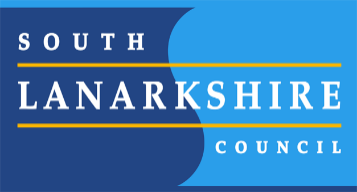 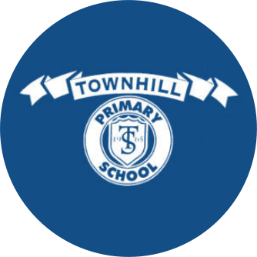 October 2022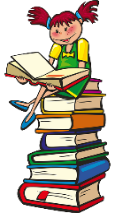 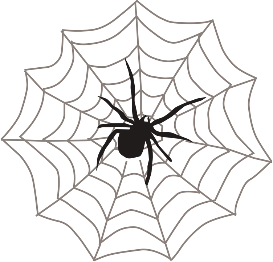 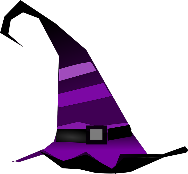 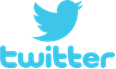 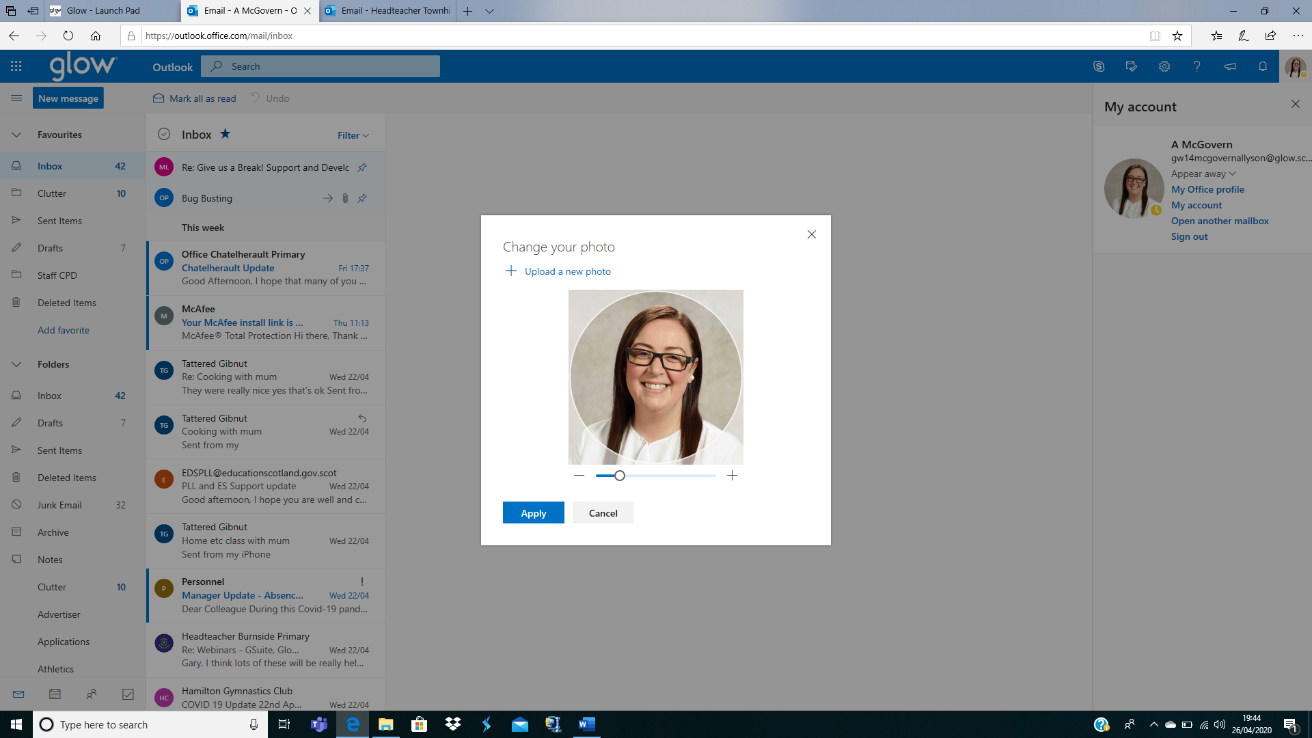 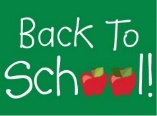 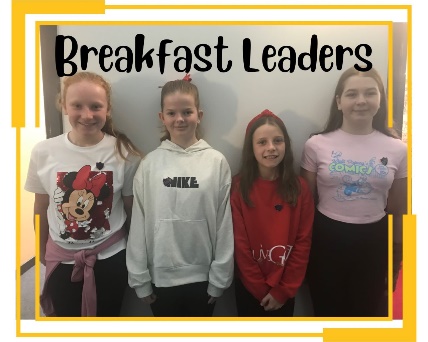 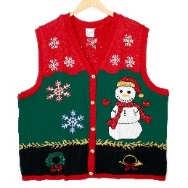 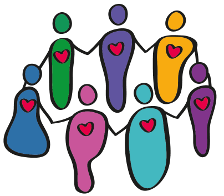 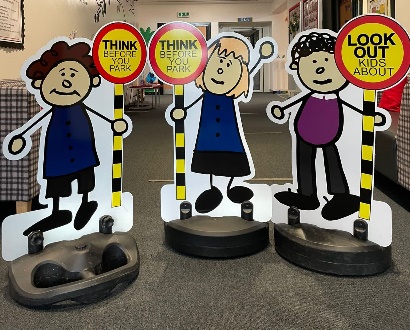 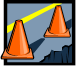 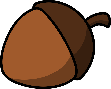 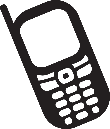 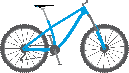 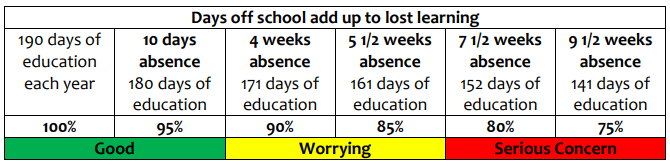 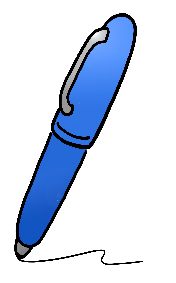 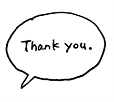 In the event of a pupil having to quarantine, either as a result of someone in their householddeveloping symptoms of COVID-19, or as a result of returning from a country on thequarantine list, we have prepared a two home learning programme of work that we will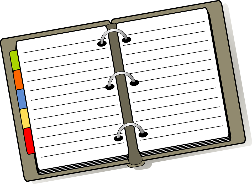 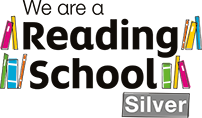 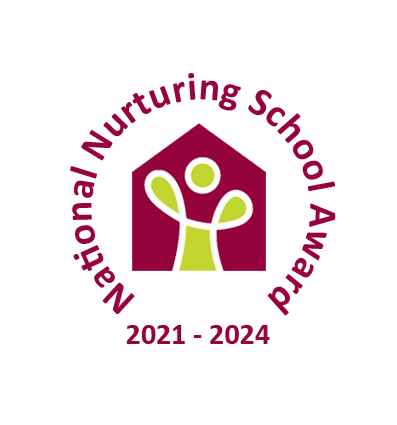 